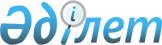 Об утверждении Правил содержания и выгула собак и кошек в городах и других населенных пунктах Южно-Казахстанской области
					
			Утративший силу
			
			
		
					Решение областного маслихата Южно-Казахстанской области от 26 июня 2013 года № 14/125-V. Зарегистрировано Департаментом юстиции Южно-Казахстанской области 31 июля 2013 года № 2351. Утратило силу решением Туркестанского областного маслихата от 30 октября 2020 года № 53/548-VI
      Сноска. Утратило силу решением Туркестанского областного маслихата от 30.10.2020 № 53/548-VI (вводится в действие по истечении десяти календарных дней после дня его первого официального опубликования).

      Сноска. Заголовок - в редакции решения Южно-Казахстанского областного маслихата от 28.03.2014  № 25/202-V (вводится в действие по истечении десяти календарных дней после дня его первого официального опубликования).
      В соответствии с  пунктом 2-2 статьи 6 Закона Республики Казахстан от 23 января 2001 года "О местном государственном управлении и самоуправлении в Республике Казахстан", Южно-Казахстанский областной маслихат РЕШИЛ:
      Сноска. Преамбула - в редакции решения Южно-Казахстанского областного маслихата от 19.03.2015  № 36/294-V (вводится в действие по истечении десяти календарных дней после дня его первого официального опубликования). 


      1. Утвердить прилагаемые  Правила содержания и выгула собак и кошек в городах и других населенных пунктах Южно-Казахстанской области.
      Сноска. Пункт 1 - в редакции решения Южно-Казахстанского областного маслихата от 28.03.2014  № 25/202-V (вводится в действие по истечении десяти календарных дней после дня его первого официального опубликования).


      2. Настоящее решение вводится в действие по истечении десяти календарных дней после дня его первого официального опубликования. Правила
содержания и выгула собак и кошек в городах и других населенных пунктах Южно-Казахстанской области
      Сноска. Заголовок - в редакции решения Южно-Казахстанского областного маслихата от 28.03.2014  № 25/202-V (вводится в действие по истечении десяти календарных дней после дня его первого официального опубликования).  1. Общие положения
      1. Настоящие Правила содержания и выгула собак и кошек в городах и других населенных пунктах Южно-Казахстанской области (далее -  Правила) разработаны в соответствии с  Законом Республики Казахстан от 23 января 2001 года "О местном государственном управлении и самоуправлении в Республике Казахстан" и  Законом Республики Казахстан от 10 июля 2002 года "О ветеринарии".
      Сноска. Пункт 1 - в редакции решения Южно-Казахстанского областного маслихата от 19.03.2015  № 36/294-V (вводится в действие по истечении десяти календарных дней после дня его первого официального опубликования).


      2. Настоящие Правила распространяются на всех лиц, содержащих собак и кошек (далее – Владельцы), кроме предприятий, организаций и учреждений, выполняющих работу по борьбе с преступностью, охране общественного порядка и спасению людей, имеющих служебных собак.  2. Условия содержания собак и кошек
      3. Содержание собак и кошек допускается при условии соблюдения санитарно-эпидемиологических правил и норм, гигиенических нормативов, ветеринарных (ветеринарно-санитарных) правил и ветеринарных нормативов, а также настоящих Правил:
      в индивидуальных жилых домах, квартирах многоэтажных домов, жилых помещениях, занятых одной семьей;
      в жилых помещениях, занятых несколькими семьями, лишь на своей жилой площади, с письменного согласия всех проживающих в квартире, при отсутствии у соседей медицинских противопоказаний (аллергия);
      при предприятиях, организациях, учреждениях, на садоводческих и дачных участках, базах отдыха - собак на привязи или в вольерах, и в условиях, исключающих возможность причинения беспокойства и создания опасности для окружающих.
      4. Исключен решением областного маслихата Южно-Казахстанской области от 11.12.2014  № 34/266-V (вводится в действие по истечении десяти календарных дней после дня его первого официального опубликования).
      5. Не допускается содержание собак и кошек в местах общего пользования (подъезды, коридоры, лестничные площадки, подвалы, чердаки и подсобные помещения), на придомовых территориях, кроме придомовых территорий индивидуальных жилых домов, принадлежащих владельцам на праве частной собственности, аренды, временного пользования и других вещных прав.
      6. Владельцы, проживающие в частных жилых домах, обеспечивают содержание собак в границах личного подворья, имеющего ограждение, исключающее побег животного, нападение на людей или других животных, нанесения покусов прохожим. О наличии собаки на территории делается предупредительная табличка на воротах при входе на подворье.
      7. Владельцам собак и кошек необходимо:
      1) по требованию специалистов ветеринарных учреждений беспрепятственно предоставлять собак и кошек для осмотра, диагностических исследований и лечебно-профилактических обработок;
      2) обеспечивать поведение собак и кошек, которое не причиняло бы беспокойства и не представляло бы опасности для окружающих;
      3) следить, чтобы их собаки и кошки не загрязняли дворы, подъезды, лестничные площадки, лифты, детские площадки, дорожки, тротуары, скверы, парки, зоны отдыха, а в случае загрязнения осуществлять незамедлительную уборку;
      4) регулярно, не реже одного раза в квартал, проводить профилактическую обработку собак и кошек от кожных паразитов и гельминтов;
      5) в случае подозрения на возможность заболевания бешенством, незамедлительно сообщать в ветеринарное и соответствующее учреждение здравоохранения обо всех случаях укуса, ослюнения, оцарапывания их собаками и кошками людей;
      6) во всех случаях заболевания либо при подозрении на заболевание собак и кошек, незамедлительно обращаться в ветеринарные учреждения, неукоснительно соблюдать рекомендации специалиста по результатам обследования;
      7) незамедлительно сообщать в ветеринарные учреждения о случаях гибели их собак и кошек для выяснения причин гибели, а при подозрениях на заболевание бешенством изолировать их до прибытия специалистов ветеринарных служб;
      8) своевременно проводить вакцинацию, диагностику заболеваний и лечение собак и кошек.
      8. Исключен решением Южно-Казахстанского областного маслихата от 28.03.2014  № 25/202-V (вводится в действие по истечении десяти календарных дней после дня его первого официального опубликования).
      9. Исключен решением Южно-Казахстанского областного маслихата от 28.03.2014  № 25/202-V (вводится в действие по истечении десяти календарных дней после дня его первого официального опубликования).
      10. При невозможности дальнейшего содержания собаки и кошки передаются другому владельцу или сдаются в специализированную организацию, осуществляющую отлов и содержание безнадзорных (бродячих) животных.
      11. Собаки и кошки подлежат регистрации Владельцами в ветеринарных учреждениях, путем получения ветеринарных паспортов, в которых делаются отметки о проведении профилактических прививок.  3. Порядок выгула собак и кошек
      12. При выгуливании собак и кошек Владельцам необходимо соблюдать следующие условия:
      1) допускается оставлять собаку на привязи, в наморднике и на коротком поводке, исключающей произвольное развязывание, около здания на время, в течение которого Владелец находится в помещениях этого здания, если при этом нет угрозы для других лиц, нарушения общественного порядка. При этом собака не должна препятствовать проходу людей;
      2) выводить и выгуливать собак допускается только в наморднике (кроме собак декоративных пород) и на коротком (до 1,5 метров) поводке, не создавая беспокойства и помех окружающим;
      3) выгул собак без поводка и намордника допускается лишь на огороженных территориях, дрессировочных площадках и мест, для свободного выгула;
      4) перевозку собак в городском общественном транспорте следует осуществлять на задних площадках при условии, исключающем беспокойство пассажиров. Собак декоративных пород и кошек допускается перевозить в сумках, в специальных клетках (контейнерах для переноса), либо на руках. Перевозка больных собак и кошек в общественном транспорте не допускается.
      13. Не допускается:
      выгул собак на детских дворовых площадках, спортивных площадках, территориях детских дошкольных и учебных заведений, лечебных учреждений, парках и в других местах массового отдыха граждан, в местах, где установлены запрещающие знаки, за исключением мест, разрешенных или специально отведенных для этих целей;
      купание собак и кошек в общественных местах купания, в прудах, фонтанах, водоемах и водозаборах;
      содержать и приводить собак на предприятия общественного питания, в торговые и производственные помещения магазинов, сервисного обслуживания, в дошкольные и образовательные учреждения, в учреждения социально-культурного назначения, медицинские и лечебно-профилактические учреждения;
      выгуливать собак и появляться с ними в общественных местах и в общественном транспорте лицам, находящимся в нетрезвом состоянии и детям младше 14 лет;
      находиться с собаками и кошками в местах скопления народа и на общественных мероприятиях.  4. Заключительные положения
      За нарушение настоящих Правил Владельцы несут ответственность установленную  Кодексом Республики Казахстан "Об административных правонарушениях.
      Сноска. Глава 4 - в редакции решения областного маслихата Южно-Казахстанской области от 30.09.2015  № 42/343-V (вводится в действие по истечении десяти календарных дней после дня его первого официального опубликования).


					© 2012. РГП на ПХВ «Институт законодательства и правовой информации Республики Казахстан» Министерства юстиции Республики Казахстан
				
      Председатель сессии областного маслихата

Д. Ахметов

      Секретарь областного маслихат

К. Ержан
 Утверждены решением
Южно-Казахстанского
областного маслихата
от 27 июня 2013 года
№ 14/125-V